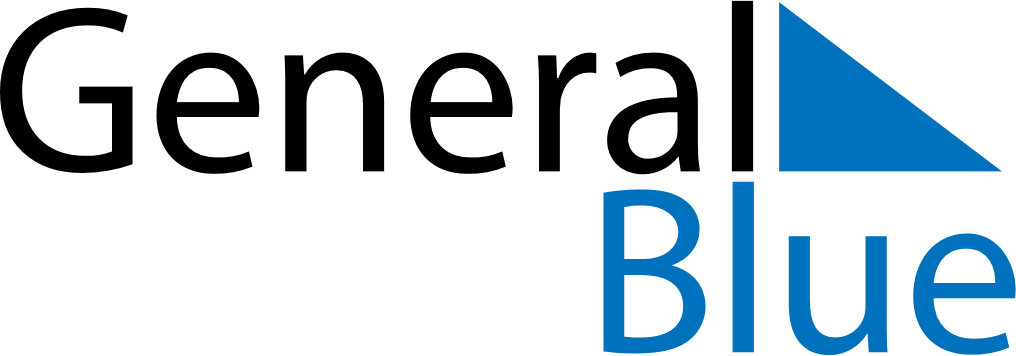 April 2025April 2025April 2025GuernseyGuernseySUNMONTUEWEDTHUFRISAT12345678910111213141516171819Good Friday20212223242526Easter SundayEaster Monday27282930